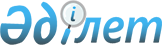 Аудандық мәслихаттың кейбір шешімдерінің күші жойылды деп тану туралыАқтөбе облысы Шалқар аудандық мәслихатының 2016 жылғы 14 қаңтардағы № 269 шешімі      Қазақстан Республикасының 2001 жылғы 23 қаңтардағы № 148 "Қазақстан Республикасындағы жергілікті мемлекеттік басқару және өзін-өзі басқару туралы" Заңының 6 бабына және Қазақстан Республикасының 1998 жылғы 24 наурыздағы № 213 "Нормативтік құқықтық актілер туралы" Заңының 21-1 бабына сәйкес, Шалқар аудандық мәслихаты ШЕШІМ ҚАБЫЛДАДЫ:

      1. Аудандық мәслихаттың келесі шешімдерінің күші жойылды деп танылсын:

      1) Аудандық мәслихаттың 2015 жылғы 28 қыркүйек № 237 "Шалқар аудандық мәслихатының аппараты" мемлекеттік мекемесінің "Б" корпусы мемлекеттік әкімшілік қызметшілерінің қызметін жыл сайынғы бағалау әдістемесін бекіту туралы (нормативтік құқықтық актілерді мемлекеттік тіркеу тізілімінде № 4546 санымен тіркелген, "Шежірелі өлке" газетінің 2015 жылғы 30 қазандағы № 44 (709) санымен жарияланған.

      2. Осы шешім қол қойылған күнінен бастап күшіне енеді.


					© 2012. Қазақстан Республикасы Әділет министрлігінің «Қазақстан Республикасының Заңнама және құқықтық ақпарат институты» ШЖҚ РМК
				
      Аудандық мәслихаттың сессия төрағасы 

Ж. Утегенов

      Аудандық мәслихаттың хатшысы 

М. Жиенғазина
